ปฏิบัติการที่ 6 เรื่องการแก้ไขข้อผิดพลาดของโปรแกรมรายวิชา สธ113 การออกแบบโปรแกรมทางธุรกิจเบื้องต้นสาขาวิชาระบบสารสนเทศทางธุรกิจ ม.แม่โจ้-แพร่ เฉลิมพระเกียรติวัตถุประสงค์: 	นักศึกษาสามารถใช้งาน Debugger ด้วยโปรแกรม Visual Studio เพื่อแก้ไขข้อผิดพลาดของโปรแกรมได้คำสั่งเบื้องต้น: a) ให้นักศึกษาสร้างโปรเจ็คจากโปรแกรม Visual Studio ใหม่โดยตั้งชื่อว่า BS113_Lab06_รหัสนศ. แล้วสร้างไฟล์ย่อยตามคำอธิบายในข้อย่อยต่างๆ และในการเขียนโปรแกรมในแต่ละข้อย่อยให้นักศึกษาใส่ Documentary ลงไปบริเวณส่วนหัวของโปรแกรมด้วย ดังตัวอย่างของ Documentary แสดงเอาไว้ในรูปที่ 1 (จะใช้ภาษาไทยหรือภาษาอังกฤษก็ได้)	b) เมื่อตอบคำถามเสร็จเรียบร้อยแล้ว ให้เซฟไฟล์เอกสารนี้ (BS113 Lab06 Debugging.docx) โดยใช้ชื่อว่า BS113_Lab06_รหัสนศ.docx เช่นเดียวกับโปรเจ็คภาษาซีในข้อ a)	c) เมื่อทำงานเสร็จเรียบร้อยแล้วให้ทำการสร้างโฟลเดอร์โดยใช้ชื่อว่า BS113_Lab06_รหัสนศ         แล้วเก็บโปรเจ็คในข้อ a) และไฟล์เอกสารจากข้อ b) เอาไว้ภายในโฟลเดอร์นี้d) ทำการแชร์โฟลเดอร์ในข้อ c) ด้วย Google Drive มายังอีเมล์ apipong.ping@gmail.com e) ยึดถือปฏิบัติเช่นนี้ทุก ๆ การปฏิบัติการ หากมีการแก้ไขประการใด อาจารย์ผู้สอนจะแจ้งให้ทราบ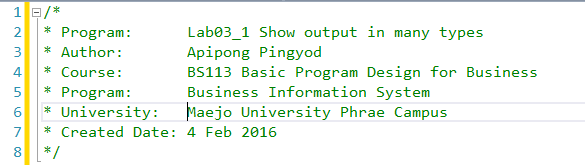 รูปที่ 1 ตัวอย่าง Documentary1) ให้นักศึกษาทำการเขียนโปรแกรม Lab06_1.cpp ตามตัวอย่างในรูปที่ 2 และทดลองใช้ Debugger โดยวาง Breakpoint เอาไว้หน้าลูป for ในบรรทัดที่ 9 แล้วฝึกควบคุม Runtime จากเนื้อหาในภาคบรรยาย จากนั้นทำการ Capture หน้าต่าง Locals ของ Debugger เอาไว้ รวมทั้ง output ของโปรแกรมด้วย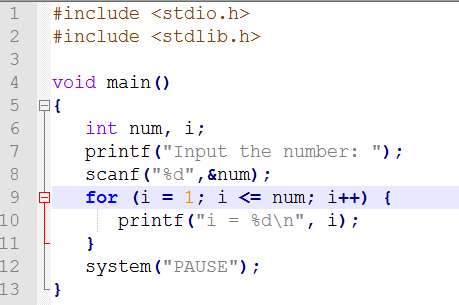 รูปที่  โค้ดในโปรแกรม Lab06_1หน้าต่าง Locals ของ DebuggerOutput 2) ให้นักศึกษาทำการเขียนโปรแกรม Lab06_2.cpp ตามตัวอย่างในรูปที่ 3 และทดลองใช้ Debugger โดยวาง Breakpoint เอาไว้หน้า if ในบรรทัดที่ 10 แล้วสังเกตความเปลี่ยนแปลงของตัวแปร i และ alphabet รวมถึงเงื่อนไขในการเข้าคำสั่ง if จากนั้นทำการ Capture หน้าต่าง Locals ของ Debugger เอาไว้ รวมทั้ง output ของโปรแกรมด้วย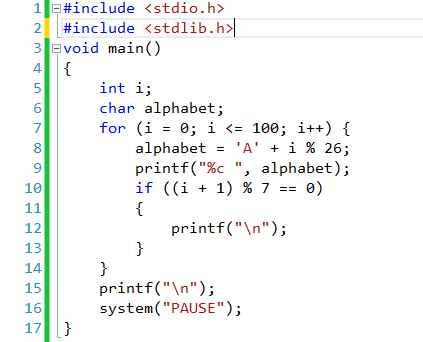 รูปที่  โค้ดโปรแกรม Lab06_2.cppหน้าต่าง Locals ของ DebuggerOutput 3) ให้นักศึกษาทำการเขียนโปรแกรม Lab06_3.cpp ซึ่งเป็นโปรแกรมสาหรับตัดเกรดของนักศึกษา โดยผู้ใช้งานจะสามารถกรอกคะแนนของนักศึกษาในแต่ละวิชาเข้าไปในโปรแกรมได้เรื่อยๆ จนกว่าจะกรอกรหัส 999 เพื่อยุติการใช้งาน เมื่อผู้ใช้กรอกรหัสจบการใช้งานแล้วโปรแกรมจะแสดงผลจำนวนรายวิชาที่ได้เกรด         แต่ละขั้น คะแนนเฉลี่ยของนักศึกษา และ GPA เฉลี่ยของนักศึกษา กำหนดให้โปรแกรมมีเงื่อนไขต่างๆ ดังนี้รายละเอียดโปรแกรมก. หลังจากเริ่มโปรแกรม โปรแกรมจะทำงานไปเรื่อยๆ จนผู้ใช้กรอกคะแนนเป็นเลข 999ข. ในหนึ่งรอบการทำงาน โปรแกรมจะรับคะแนน 1 รายวิชาค. เมื่อจบการทำงาน โปรแกรมจะสรุปข้อมูลต่างๆ ดังนี้a. จำนวนรายวิชาที่นักศึกษาได้เกรดแต่ละขั้น โดยi. คะแนน 0-49 -> เกรด F (ค่า GPA = 0)ii. คะแนน 50-59 -> เกรด D (ค่า GPA = 1)iii. คะแนน 60-69 -> เกรด C (ค่า GPA = 2)iv. คะแนน 70-79 -> เกรด B (ค่า GPA = 3)v. คะแนน 80-100 -> เกรด A (ค่า GPA = 4)b. คะแนนเฉลี่ยของรายวิชาทั้งหมด  (Average Score)c. GPA เฉลี่ยของนักศึกษา สามารถคำนวณได้จากสูตร	AverageGPA = ( (numA * valueA) + (numb * valueB) + (numC * valueC) + (numD * valueD) + (numF * valueF) ) / (numA + numB + numC + numD + numF)เมื่อ numX คือจำนวนรายวิชาที่ได้เกรด X นั้นๆและ valueX คือ ค่า GPA ของเกรด X นั้นๆการทำงานของโปรแกรมควรเป็นไปตามตัวอย่าง outputFlowchartบันทึกโปรแกรม Lab06_3.cpp (ใช้การ Capture หน้าโปรแกรมมาใส่)Output (ใช้การ Capture หน้า output มาใส่)หน้าต่าง Locals ของ Debugger หลังจากกรอก 999 เพื่อยุติการทำงาน